Gedankenexperiment: Stell dir vor, es gäbe keine Flugzeuge mehr!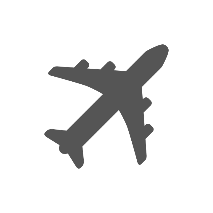 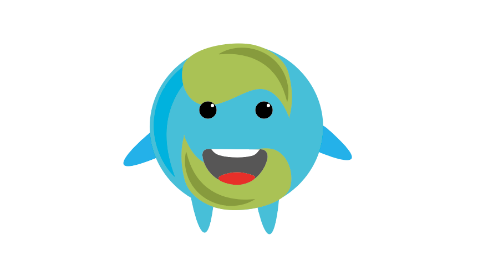 TeilFür Peter Grün ist es wichtig zu fliegen. Ist es für dich auch wichtig? Warum? Warum nicht?Könntest du dir vorstellen, ohne Flugzeuge zu leben? Warum? Warum nicht?Was würde passieren, wenn die Menschen plötzlich nicht mehr fliegen könnten?TeilIm Denken können wir Traumflugzeuge in den Himmel fliegen lassen.Schließe deine Augen. Wie könnte das Flugzeug deiner Träume aussehen?Jetzt kannst du das Flugzeug deiner Träume allein oder mit deinen Freunden und Freundinnen malen oder basteln.